Конспектнепосредственно образовательной деятельности в старшей группе «Пчёлка»Образовательная область: «Художественно-эстетическое развитие»Тема: «Кукла-игрушка»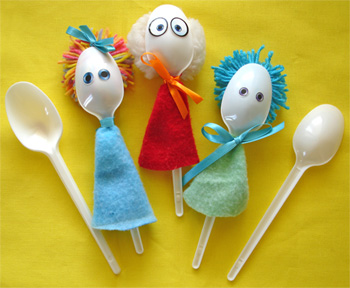                                                                         Контровская Ольга Александровна                                                                        воспитатель старшего                                                                         дошкольного возраста                                                                        МБДОУ «Детский сад «Колобок»Образовательная область: «Художественно-эстетическое развитие» (конструирование)Тема: Кукла – игрушкаПрограммное содержание: продолжать знакомить с нетрадиционными приёмами в изготовлении поделок из бросового материала.Задачи:Образовательные: научить детей делать «куклу» из бросового материала; упражнять детей в складывании кусочков ткани, в завязывании узелков. Продолжать учить создавать выразительный образ, дополняя изображение деталями. Формировать у детей умение планировать этапы выполнения работы.Развивающие: развивать общую моторную координацию и мелкую моторику, развивать творческие способности.  Воспитательные: воспитывать у детей интерес к народному творчеству, приобщая их к созданию предметов быта; ценностного отношения к собственному труду и его результатам.Предварительная работа:- беседа с детьми о куклах, рассматривание иллюстраций, чтение художественной и познавательной литературы, заучивание стихотворений наизусть, загадки, дидактические игры: «Одень куклу», «Узнай по описанию», рисование по трафаретам, шаблонам, подбор и рассматривание игрушек-самоделок, народных игрушек; подбор иллюстраций, картинок с изображением различных народных игрушек,  кукол, изготовление воспитателем вместе с детьми «деталей» для конструирования (руки-косички, волосы-нитки).Словарная работа: оберег, горница, бросовый материал, заколка «крабик».Материалы для занятий:- пластмассовая ложка;- лоскуты цветной ткани 20/20 см для «платья»;- ватные шарики для головы куклы;- готовые косички и волосы из ниток;- клей;- маркеры.- использование ТСО, ИКТПедагогические технологии: игровые, информационные и коммуникативные технологии, технология мастерских. Ход непосредственно образовательной деятельности:Организационный момент. Приветствие.Выходит ребёнок и рассказывает стихотворение:«Здравствуйте, гости дорогие!Здравствуйте, гости удалые!День у нас особенный.День у нас значительный.Ольга АлександровнаНазывает его тематическим!»Воспитатель: «Верно, ребята говорите. Поэтому у нас так много гостей, посмотрите! Гостям принято дарить подарки. Что мы можем им подарить?Ответы детей.- «Давайте подарим им добрые слова? (здоровья, удачи, хорошего настроения, щедрости души, душевного тепла, доброго дня, искренних  улыбок и т.д.)»- «Ребята, как вы уже сказали день сегодня не простой. Будем сегодня мы играть, что-то новое узнавать.О чём сейчас мы будем говорить,И что будем мастеритьВы узнаете, отгадав загадку.Загадка:    «Волосы льняные,Глазки голубые,И обуты ножки,В синие сапожки,На красавице пальтоДогадались? Это кто?»Воспитатель открывает мольберт и показывает, что на нём изображено.- «Правильно, это кукла.  Ребята, но куклы бывают разные, одни сделанные из глины, другие из соломы. А в далёком далёком прошлом были куклы, которых делали своими руками.  Но и сегодня не пропал к изготовлению изделий быта своими руками. Это и посуда, и расписные доски, вязаные салфетки, но больше всего мастерам нравилось, и нравиться создавать для своих детей игрушки - куклы.  С этими куклами дети не только играли, но они ещё служили как обереги, то есть оберегали дома и приносили всем радость.Так, вот и я предлагаю сегодня всем вам сделать домой «Кукол», которые будут приносить удачу, успех и радость в ваши дома. Мастера умели не только хорошо трудиться, но и веселиться. Мы знаем много весёлых игр, одна игра «Ручеёк». Давайте покажем её нашим гостям». Динамическая пауза «Ручеёк» под песню «Кострома».-Мы поиграли, а теперь пора мастерить. Проходите в нашу «Горницу». Присаживайтесь на стульчики,  спинки ровные. Скажите, пожалуйста, что у вас лежит на  столе? (ложки, тряпочки, нитки). Всё правильно. Все эти предметы можно назвать, одним словом. Каким? Правильно бросовый материал, Таня, повтори,  как называется этот материал?- Этот бросовый материал поможет нам сделать такую замечательную куклу. (Показывает куклу готовую, та, что попроще).Этапы работы: Берём ложку и кусочек ткани. Одеваем ткань на ложку вот так.Берём косичку, это будут руки у куклы. Её нужно вложить во внутрь ткани у основании ложки. И чтобы закрепить нужно, завязать пояс на один узел, вот так. Повернём ложку там, где приклеен скотч. Это задняя часть головы, здесь мы приклеим волосы. Для этого сначала нужно снять верхнюю часть скотча. И приклеиваем туда комочек ваты, вот и получились волосы. Кто хочет делать мальчика берёт вату, а кто захочет сделать девочку берёт готовую косичку и прикрепляем их сверху на ложку заколкой «крабиком». Осталось нам сделать лицо. Для этого вам нужно взять детали для лица: глаза и рот, здесь необходимо снять защитный слой и прикрепить к ложке. А брови, зрачки и нос нарисуйте фломастером.Прежде, чем приступить к работе нужно подготовить наши пальчики.Пальчиковая гимнастика.«Как живёшь?»-Как живёшь?-Вот так! (показать большой палец)-А плывёшь?-Вот так! (двумя руками плыть)- Вдаль глядишь?-Вот так! (рука около лица)-Машешь вслед?-Вот так! (помахать рукой)Утром спишь?-Вот так! (две ладоши у щеки)- А шалишь?-Вот так! (Щёки надули и руками лопнули).Повтор закрепить последовательность. С чего мы начнём делать нашу куклу? Потом что делаем? А затем что делаем?Если мы хотим, чтобы у нашей куклы были длинные волосы, что мы должны сделать? Что в последнюю очередь, мы сделаем?- Мастерицы, когда работали любили слушать музыку, вот и для нас чтобы работалось веселее, будет играть музыка. Готовы, тогда приступаем к работе!Практическая работа детей. Индивидуальная помощь. Звучит спокойная музыка. Дети самостоятельно конструируют куклу.Заключительная часть:По окончании конструирования дети составляют коллективную композицию, помещая свои работы на подставку.
- Ребята, давайте поставим наших красавиц в хоровод и посмотрим, что же у нас сегодня получилось. - Что мы делали в нашей Горнице?-А что нового узнали?- А какая кукла вам понравилась больше всего? Почему?-«Пчёлки мои, вы все сегодня большие молодцы!!! И поиграли – о куклах разных вы узнали. В горнице побывали – кукол собственных создавали, гостям показали! (Встали и подошли к воспитателю).- Но пора с гостями прощаться! А нам в группу возвращаться!- До свиданья, гости дорогие!До свиданья, гости удалые!Вместе будем рады вам всегдаУдачи, здоровья Вам и добра!- Всем спасибо. Нам было очень приятно показать, то, что мы умеем. До свидания!!! 